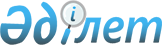 Об утверждении государственного образовательного заказа на дошкольное воспитание и обучение, размера подушевого финансирования и родительской платы на 2016 год
					
			С истёкшим сроком
			
			
		
					Постановление акимата Жалагашского района Кызылординской области от 15 апреля 2016 года № 78. Зарегистрировано Департаментом юстиции Кызылординской области 22 апреля 2016 года № 5480. Прекращено действие в связи с истечением срока
      В соответствии с Законом Республики Казахстан от 23 января 2001 года “О местном государственном управлении и самоуправлении в Республике Казахстан” и с подпунктом 8-1) пункта 4 статьи 6 Закона Республики Казахстан от 27 июля 2007 года “Об образовании” акимат Жалагашского района ПОСТАНОВЛЯЕТ:

      1. Утвердить:

      1) государственный образовательный заказ на дошкольное воспитание и обучение на 2016 год согласно приложению 1 к настоящему постановлению;

      2) размер подушевого финансирования на 2016 год согласно приложению 2 к настоящему постановлению;

      3) размер родительской платы на 2016 год согласно приложению 3 к настоящему постановлению.

      2. Контроль за исполнением настоящего постановления возложить на заместителя акима Жалагашкого района Ж.Тажмаханова.

      3. Настоящее постановление вводится в действие по истечении десяти календарных дней после дня его первого официального опубликования. Государственный образовательный заказ на дошкольное воспитание и обучение на 2016 год Размер подушевого финансирования на 2016 год
      Сноска. Приложение 2 – в редакции постановления акимата Жалагашского района Кызылординской области от 31.10.2016 № 222 (вводится в действие по истечении десяти календарных дней после первого официального опубликования и распространяется на отношения, возникшие с 01.01.2016). Размер родительской платы на 2016 год
					© 2012. РГП на ПХВ «Институт законодательства и правовой информации Республики Казахстан» Министерства юстиции Республики Казахстан
				
      Аким Жалагашского районай

Т. Дуйсебаев 
Приложение 1 к постановлению
акимата Жалагашского района 
от 15 апреля 2016 года № 78 
№
Наименование района
Количество детей, размещаемых в дошкольные организации за счет государственного образовательного заказа
1
Жалагашский район
1195Приложение 2 к постановлению
акимата Жалагашского района
от 15 апреля 2016 года № 78
№
Наименование района
Расход на одного воспитанника в месяц (в тенге)
Расход на одного воспитанника в месяц (в тенге)
1
Жалагашский район
Детский сад (государственный/ частный)
Мини центр 
1
Жалагашский район
24240 тенге
19187 тенгеПриложение 3 к постановлению  акимата Жалагашского района  от 15 апреля 2016 года №78 
№
Размер родительской платы в государственных дошкольных организациях в месяц
Размер родительской платы в частных дошкольных организациях, получающих услуги по государственному образовательному заказу в месяц
1
Не более шестикратного месячного расчетного показателя
Не более десятикратного месячного расчетного показателя